THÔNG TIN TRỌNG TÀI VIÊNNGUYỄN THỊ KHUÊNGUYỄN THỊ KHUÊ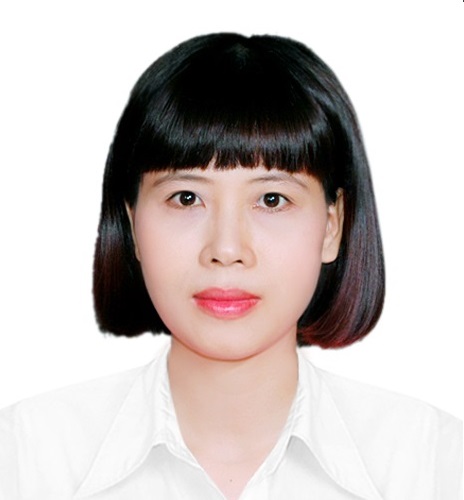 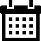 Năm sinh: 1981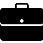 Nghề nghiệp: Phó Vụ trưởng Vụ Pháp chế - Ủy ban Chứng khoán Nhà nước – Bộ Tài chính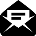 Email: khuent@ssc.gov.vn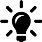 Lĩnh vực hoạt động: Chứng khoán, Luật Kinh tế 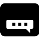 Ngôn ngữ: Tiếng AnhHọc vấnHọc vấnThạc sỹ Luật Kinh tếKinh nghiệmKinh nghiệm2007Chuyên viên Vụ Pháp chế - Uỷ ban Chứng khoán Nhà nước1/4/2010-30/6/2010Chuyên viên Biệt phái tại Tổ Công tác chuyên trách Đề án 30 của Thủ tướng Chính phủ về cải cách thủ tục hành chính1/7/2010Chuyên viên Vụ Pháp chế - Uỷ ban Chứng khoán Nhà nước01/9/2015 - nayPhó Vụ trưởng Vụ Pháp chế - Uỷ ban Chứng khoán Nhà nước.Chức vụChức vụTrọng tài viên, VIACBằng cấp/chứng chỉBằng cấp/chứng chỉThạc sỹ Luật Kinh tế